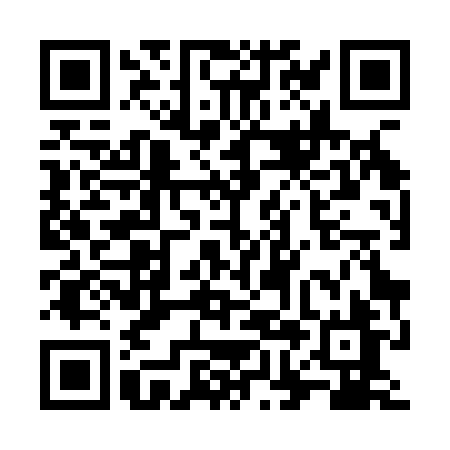 Ramadan times for Milik, PolandMon 11 Mar 2024 - Wed 10 Apr 2024High Latitude Method: Angle Based RulePrayer Calculation Method: Muslim World LeagueAsar Calculation Method: HanafiPrayer times provided by https://www.salahtimes.comDateDayFajrSuhurSunriseDhuhrAsrIftarMaghribIsha11Mon4:114:115:5811:463:435:365:367:1612Tue4:094:095:5611:463:445:385:387:1813Wed4:074:075:5411:463:455:395:397:2014Thu4:054:055:5211:463:475:415:417:2115Fri4:024:025:4911:453:485:425:427:2316Sat4:004:005:4711:453:495:445:447:2517Sun3:583:585:4511:453:515:455:457:2618Mon3:553:555:4311:453:525:475:477:2819Tue3:533:535:4111:443:535:485:487:3020Wed3:513:515:3911:443:545:505:507:3221Thu3:483:485:3711:443:555:525:527:3322Fri3:463:465:3411:433:575:535:537:3523Sat3:433:435:3211:433:585:555:557:3724Sun3:413:415:3011:433:595:565:567:3925Mon3:393:395:2811:424:005:585:587:4126Tue3:363:365:2611:424:015:595:597:4327Wed3:343:345:2411:424:036:016:017:4428Thu3:313:315:2211:424:046:026:027:4629Fri3:293:295:2011:414:056:046:047:4830Sat3:263:265:1711:414:066:056:057:5031Sun4:234:236:1512:415:077:077:078:521Mon4:214:216:1312:405:087:087:088:542Tue4:184:186:1112:405:097:107:108:563Wed4:164:166:0912:405:107:117:118:584Thu4:134:136:0712:395:127:137:139:005Fri4:104:106:0512:395:137:157:159:026Sat4:084:086:0312:395:147:167:169:047Sun4:054:056:0112:395:157:187:189:068Mon4:034:035:5812:385:167:197:199:089Tue4:004:005:5612:385:177:217:219:1010Wed3:573:575:5412:385:187:227:229:12